桃園市111年度國中小智慧教育教材甄選實施計畫依據桃園市111年智慧教育聯隊運作實施計畫暨熱血教師團隊運作實施計畫辦理。目的(一)完善智慧教學課程發展與數位科技教學輔導體系，落實數位教育政策。(三)發展本市智慧教學模式、建置數位科技教學課程，有效提升教學品質。(四)落實教學現場的經驗分享與回饋，改進教學技巧，提升教學品質。辦理單位(一)主辦單位：桃園市政府教育局(二)承辦單位：桃園市立大竹國民小學實施方式：甄選說明收件時間：即日起至111年6月30日止。甄選對象：桃園市國中、國小學校教師甄選主題：以運用智慧教育理念，作為教學指引發展之教學活動設計。交件須知：請詳填：a.報名表、b.課程活動設計、c.授權書、d.切結書， e. 上傳教學影片與相關文件。前揭a.b.c.d檔案，正本逕送：33847桃園市蘆竹區大竹路556號 大竹國小附設補校徐于舜主任收(洽詢電話：03-3232917分機220)(信箱：tyc123@m2k.dces.tyc.edu.tw)。紙本回郵封面格式，如附件四。上傳e.教學影片與相關文件說明，如附件五。影片製作須知：影片規格：MP4檔案，畫面寬度/高度 1920*1080。教學影片拍攝需分段拍攝（至少3段），影片中應加註說明文字（運用的策略、工具等）。請於教案文稿中指定影片的搭配的位置。（例如：引導活動，搭配影片1）每段影片長度以2-5分鐘為原則。另請製作3分鐘以內的課程說明影片。（教師可不入鏡，以PPT或word的方式呈現畫面，搭配語音說明）影片除上傳雲端硬碟，另需上傳youtube網站(權限設定為「不公開」)，並將連結網址編入課程設計文件內。評審方式：評選作業採書面審查，評分標準如下：獎項：教案總件數10件以上，分成國中組、國小組分別評選；教案總數件數不足10件，國中國小合併評選。第1名1組、第2名2組、第3名3組、佳作若干組，未達評選標準可從缺。獎勵：獲第1名者，研發小組每人核給嘉獎2次；獲第2名者，各研發小組每人核給嘉獎1次；獲第3名，各研發小組每人核給獎狀1紙；獲佳作者，各研發小組每人核給獎狀1紙。獲前3名及佳作者，送件之教材（含教學設計、課件、教學影片）經審查會議審核通過，並經審查意見修正通過者，各研發小組核給撰稿費870元/千字（最高2,610元）、教案（含講義、簡報）圖片使用費300元/張（最高1,200元）、圖片版權費(教學影片)每件3,000元（最高3,000元）。獲前3名者，每件核予給予著作分數0.1分。由多人合作者(上限3人)，著作分數平分之，相關費用亦平分之。前揭說明如下表：注意事項經評審獲獎之優良教學設計及執行成果，將置於桃園市政府教育局相關網頁提供各校教師參考桃園市政府對獲選作品具有修改權。獲獎作品桃園市政府教育局得視需要予以修改，做為後續規劃及應用。經費來源：由桃園市政府教育局專款項下支應本計畫經陳核准後實施，修正時亦同。附件一桃園市111年「智慧教育教材甄選」報名表註：由多人合作者，著作分數平分之，相關費用亦平分之。附件二附件三附件四附件五：影片與文件上傳說明1.使用 Google 雲端硬碟，傳送影片及參賽作品。2.到指定Google表單，填寫作品資訊及雲端網址。3.補充：雲端硬碟資料夾內容說明。使用 Google 雲端硬碟傳送影片及參賽作品的方法：2.到指定Google表單，填寫作品資訊及雲端網址。3.補充：雲端硬碟資料夾內容說明。3-1.本次雲端硬碟的主資料夾，命名：111智慧教育教材甄選-OO 國中/小-教案名稱。   (同步驟圖解 說明1-3-2)3-2在主資料夾內，再新增2個附屬資料夾「甄選文件」、「教學影片」。3-3附屬資料夾說明    A、「甄選文件」資料夾：需上傳報名表PDF與Word、教案PDF與Word、授權書       PDF、切結書PDF。    B、「教學影片」資料夾：需上傳至少3段影片，影片名稱：OO國中/小-教案名稱-       序號。教案相關照片也可一併上傳。3-4雲端資料夾圖解說明項目說明比例1.素養導向核心素養、學習重點、學習目標等項目之選擇與對應合宜。10%2.教案設計2-1教案結構：符合教案甄選目的與精神，思路清晰架構完整，符合學生的能力與生活經驗。2-2教學策略：策略運用得宜，具有多元性、互動性及素養導向，能啟發學習者。2-3學習評量：評量方式與目標內容之契合，並達到教學預定效果。40%3.融入智慧教育3-1創新：能突破或轉化傳統思維，擴展延伸運用，有獨特的設計構想。3-2實用：能善用科技軟體或媒體輔助教學，且能顧及實施的可能性。3-3成效：學生透過數位教育融入，達到自主學習，並提升學習成效。40%4.影片製作4-1影片品質：錄影之聲音、影像、畫質均達一定水準。4-2後製效果：影片剪輯與後製，能突顯教學特色，有助教案呈現。10%名次敘獎/獎勵著作分數稿費第1名嘉獎2次0.1審查通過後核給第2名嘉獎1次0.1審查通過後核給第3名獎狀1紙0.1審查通過後核給佳作獎狀1紙無審查通過後核給課程名稱小組
成員(上限3人)姓名服務學校領域/科別/專長等成員簽名小組
成員(上限3人)小組
成員(上限3人)小組
成員(上限3人)聯絡電話電子郵件教材內容概述智慧教育融入說明教學設計影片網址教學設計使用之照片或圖片字數統計本教學設計經統計，共計○字，照片○張、影片○片。本教學設計經統計，共計○字，照片○張、影片○片。本教學設計經統計，共計○字，照片○張、影片○片。本教學設計經統計，共計○字，照片○張、影片○片。授  權  書 本人（團隊）參加桃園市111年度「智慧教育教材」甄選，同意將公開授課之作品（包含教材資料、引用參考資料），授權桃園市政府教育局享有使用權，得以運用至各領域/議題/（主題）跨領域輔導小組宣導、發表、推廣及辦理研習之用（含上傳至桃園市教育局相關網站），提供各級學校教學連結之參考，不必另外支付本人（團隊）酬勞或提供補償。作者（團隊代表人）簽章：中華民國111年       月       日切  結  書立切結書人__________參加桃園市111年度「智慧教育教材」甄選，除願遵守本計畫各項規定，並聲明下列事項：本人所有教材內容均依法律規定，絕無侵害他人智慧財產權情事。若有違反侵害他人著作權、專利權及其他智慧財產權之情事，本人願自負所有法律責任，並得被追回相關獎勵。作者（團隊代表人）簽章：中華民國111年       月       日        大竹國小     徐于舜    主任收                            桃園市蘆竹區大竹路   號        大竹國小     徐于舜    主任收                            桃園市蘆竹區大竹路   號桃園市    年「智慧教育教材」甄選實施計畫參賽組別：  國中組國小組寄件學校：寄件地址：聯絡人：聯絡電話：        大竹國小     徐于舜    主任收                            桃園市蘆竹區大竹路   號左列各項送件前請審慎核對：    □紙本報名表一份    □紙本教案一份    □紙本授權書一份    □紙本切結書一份    □檢核影片連結設定，填報Google 表單    □參賽雲端資料夾連結，已設定並通知             tyc123@m2k.dces.tyc.edu.tw        大竹國小     徐于舜    主任收                            桃園市蘆竹區大竹路   號步驟		圖解說明		圖解說明		圖解說明1-1註冊 Google帳戶點擊右上方選擇雲端硬碟1-1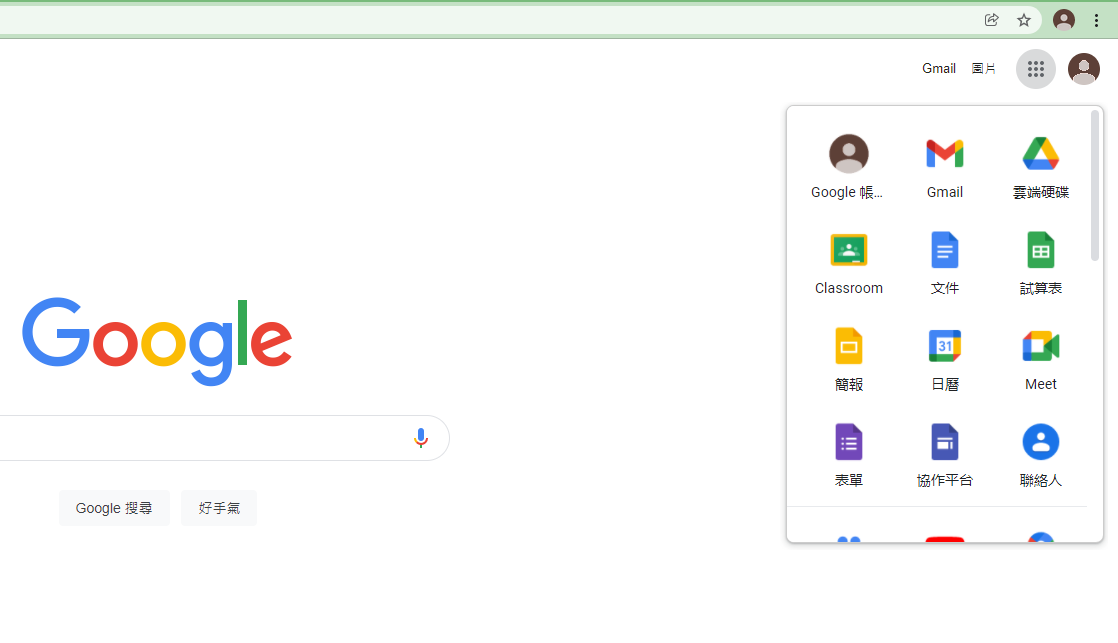 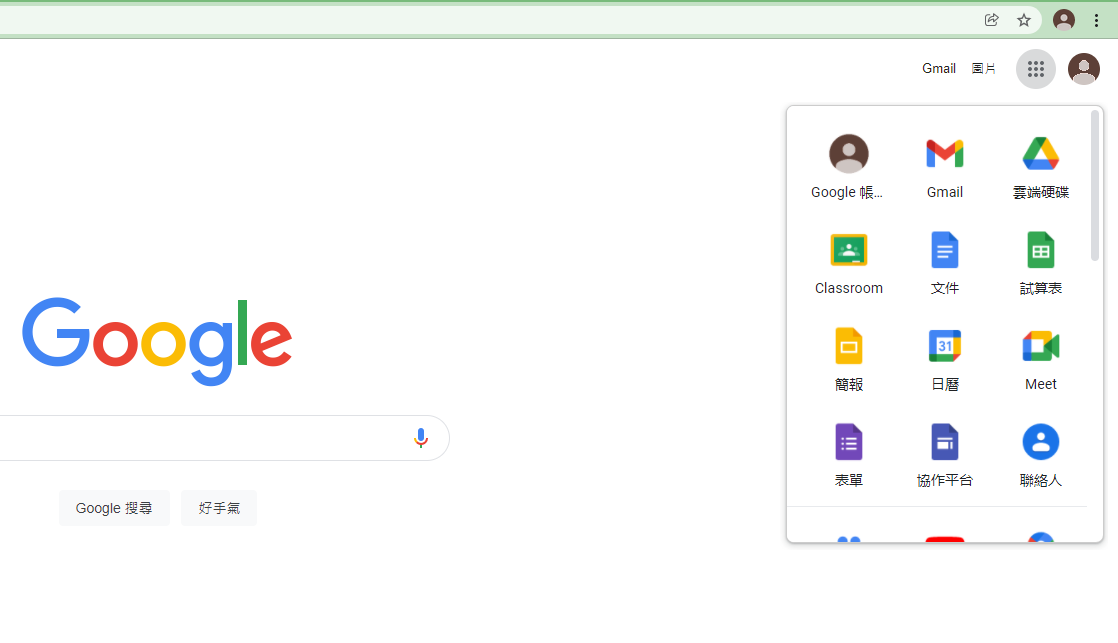 1-11-11-2進入雲端硬碟1-2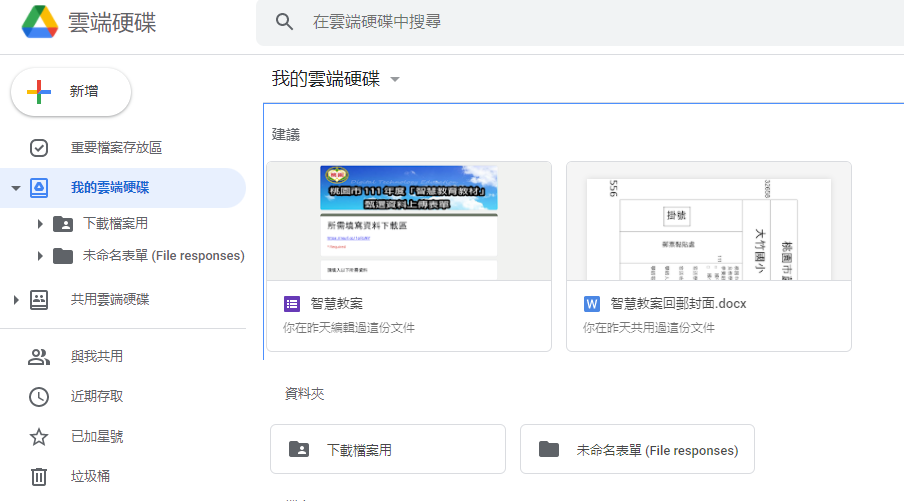 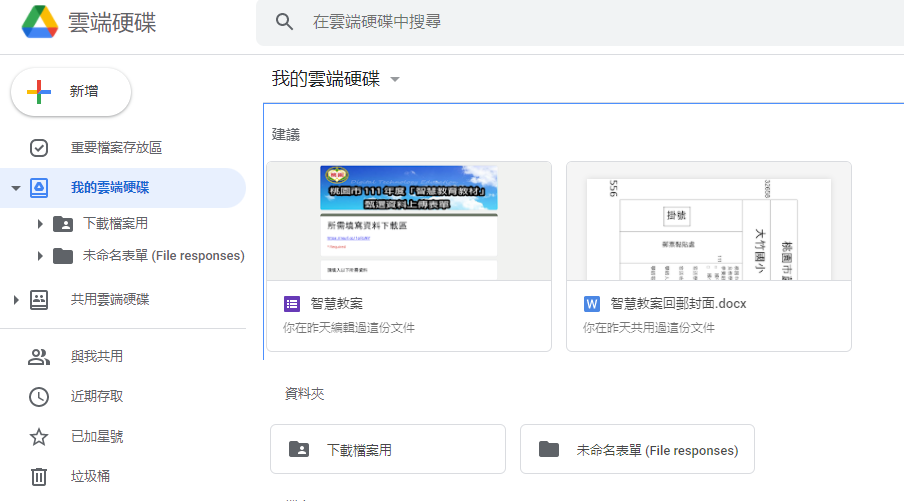 1-21-21-3選擇「+新增」 點選「新資料夾」並命名。1-3-1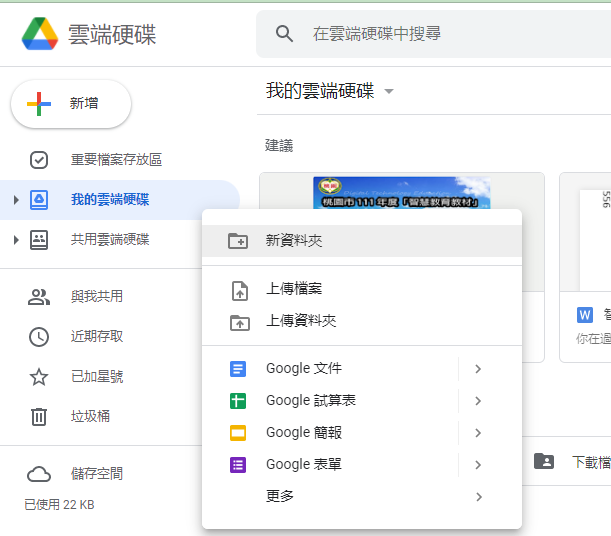 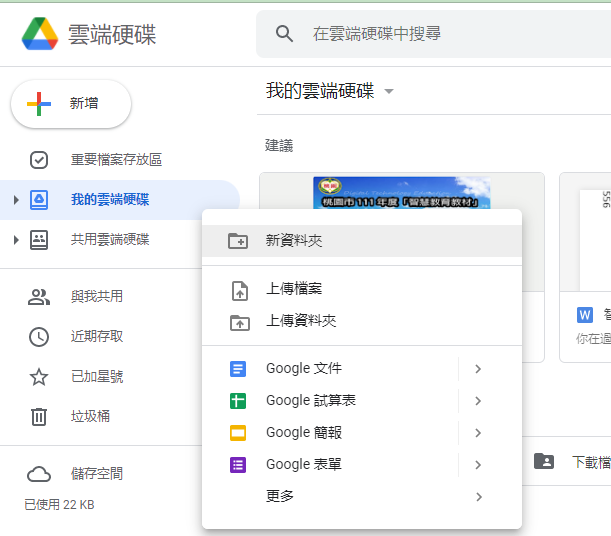 1-3-11-3-2輸入資料夾名稱：111智慧教育教材甄選-OO 國中/小-教案名稱。點擊「建立」完成。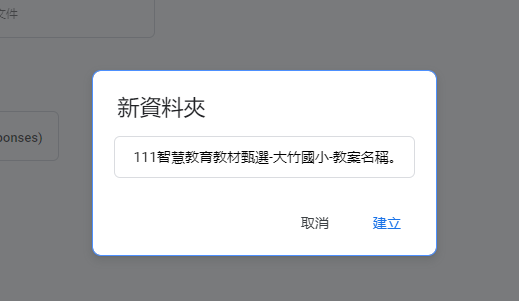 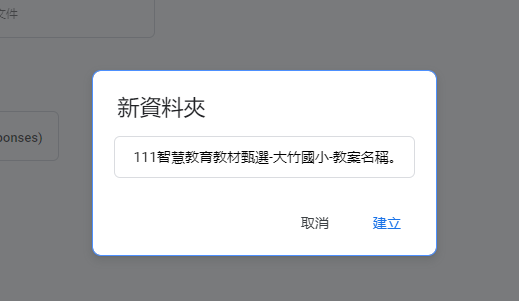 1-4在資料夾按右鍵選擇「取得連結」。1-4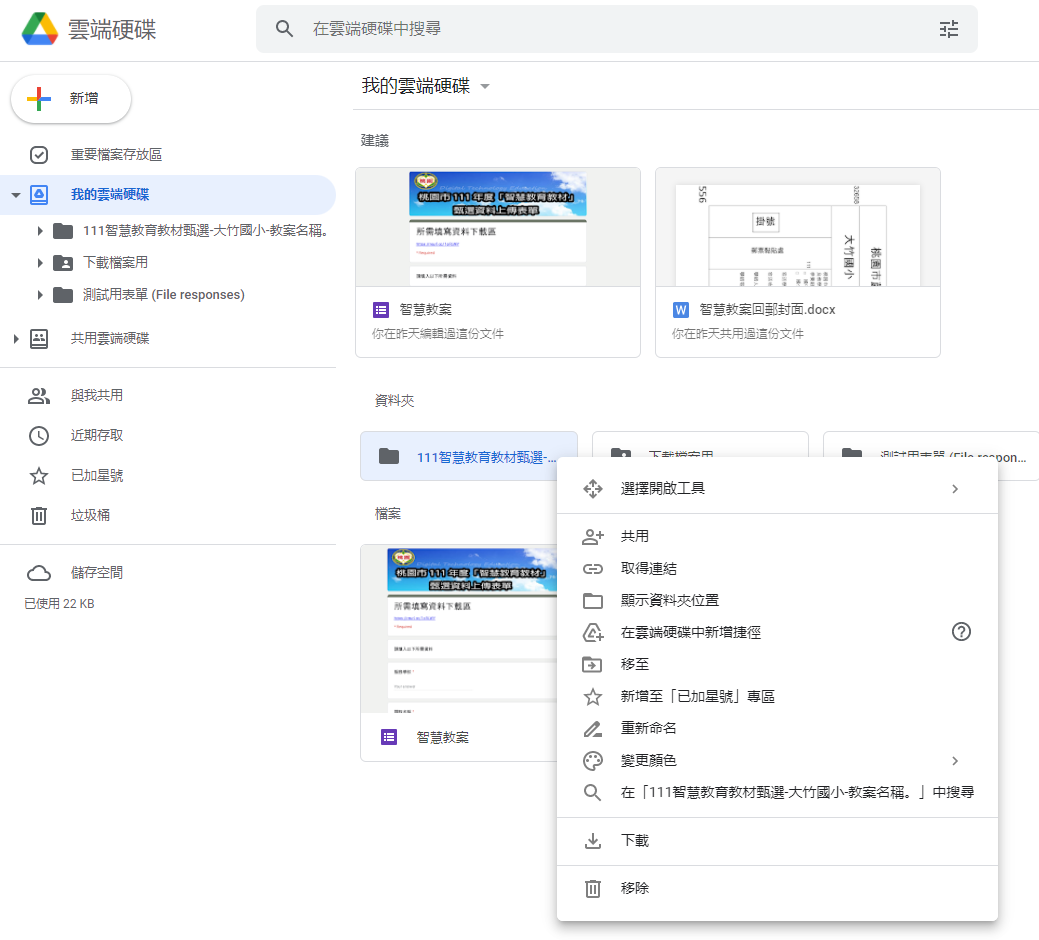 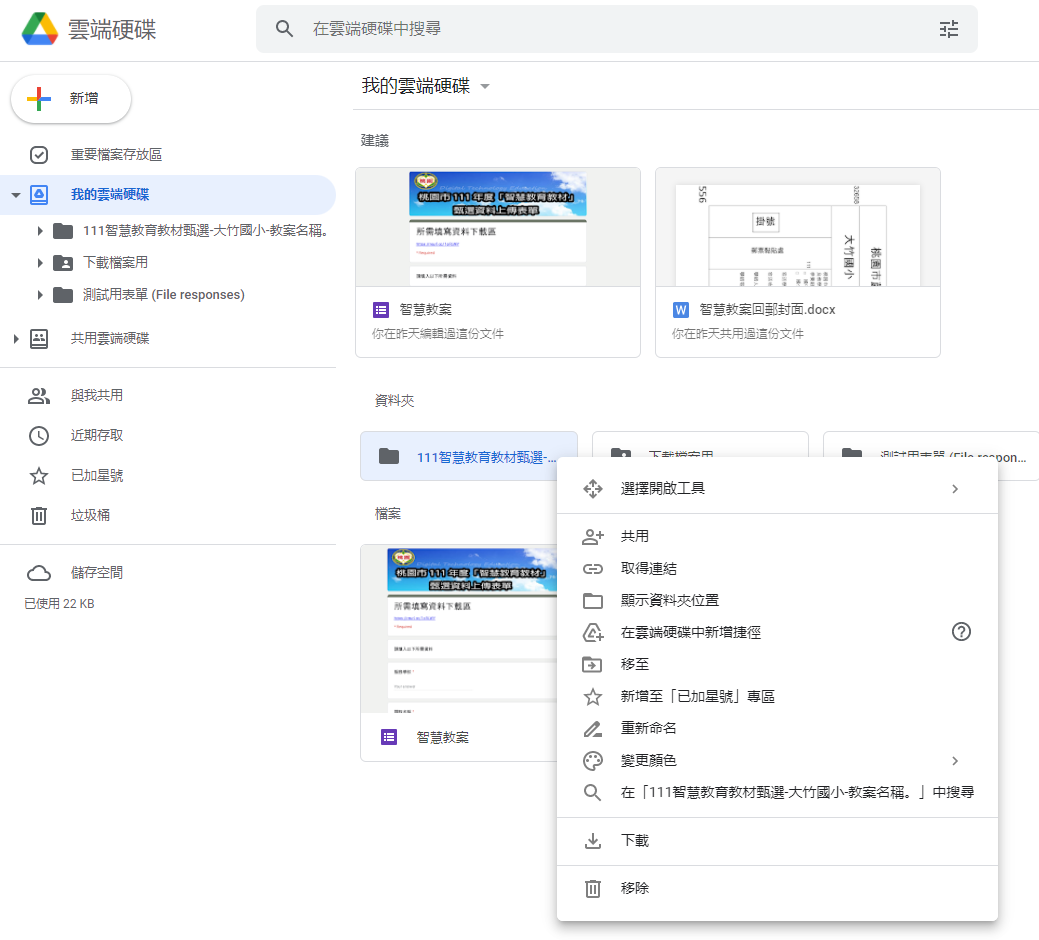 1-41-41-5點擊視窗左下「限制」改為「知道連結的使用者」。1-5-1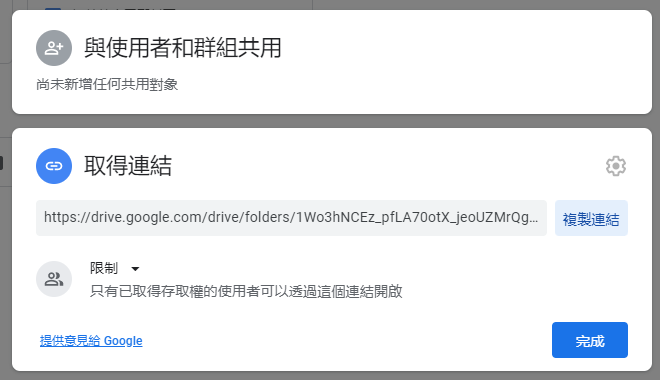 1-5-2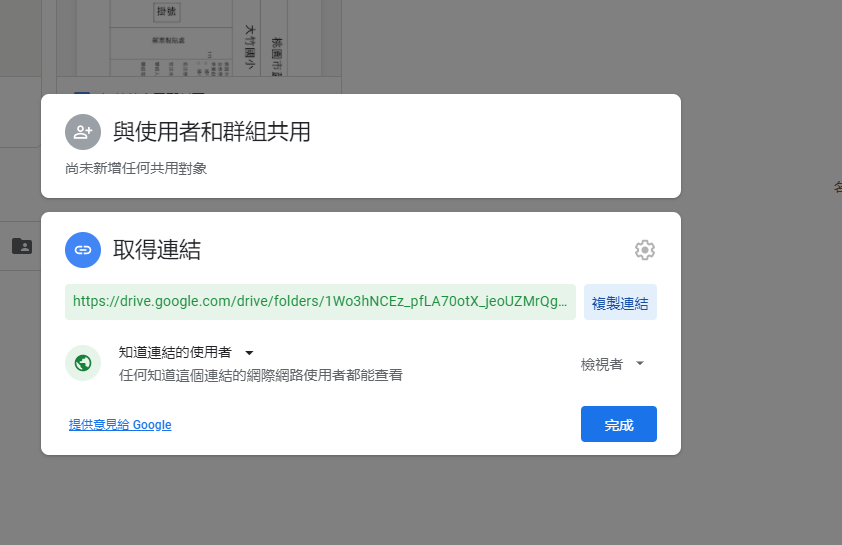 1-5-21-6請確認如下圖所示，複製連結並點擊儲存1-6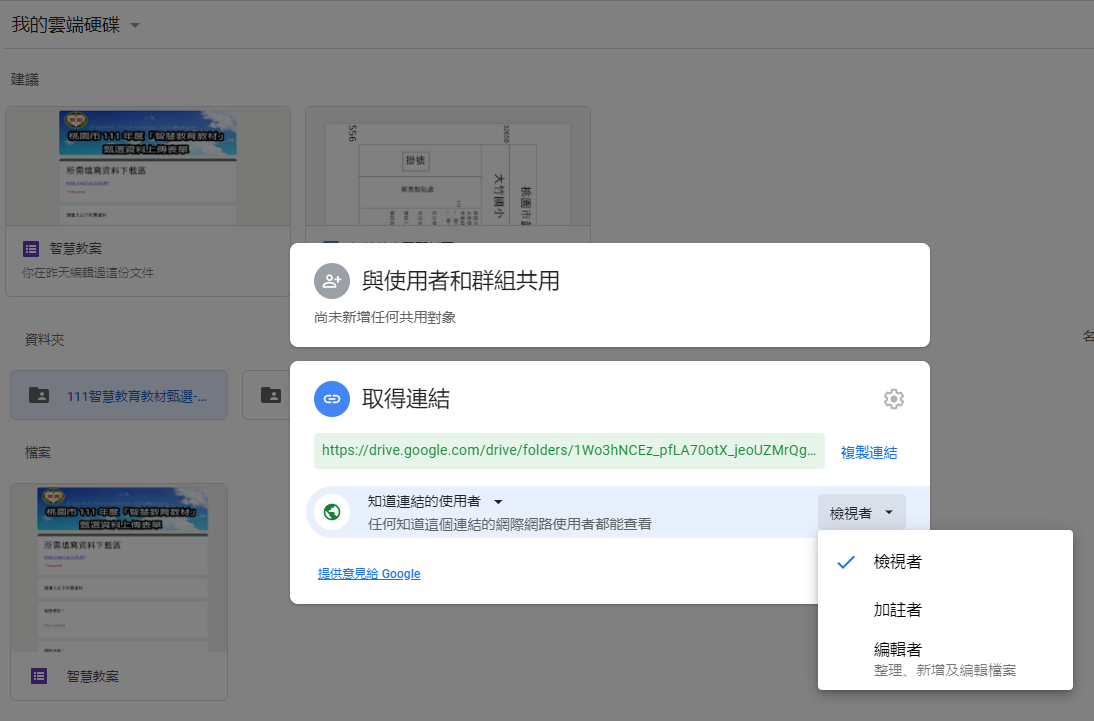      必須能提供檔案下載之存取權，以資多位評審瀏覽。1-6     必須能提供檔案下載之存取權，以資多位評審瀏覽。1-6     必須能提供檔案下載之存取權，以資多位評審瀏覽。1-7請複製雲端連結網址，貼在下方google表單中1-7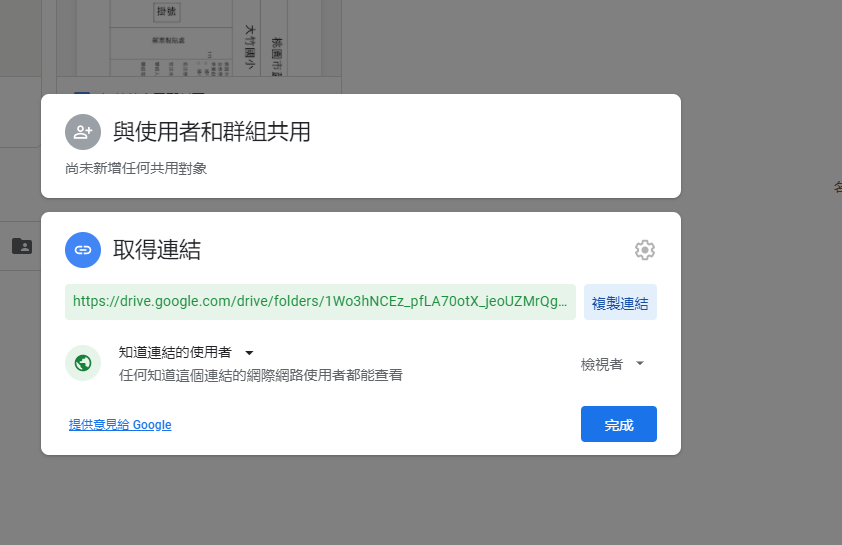         複製連結，貼在指定的google表單中(位置如次頁)1-7        複製連結，貼在指定的google表單中(位置如次頁)1-7        複製連結，貼在指定的google表單中(位置如次頁)步驟說明圖解圖解2-1點選Google表單網址2-1https://reurl.cc/Yjzr9o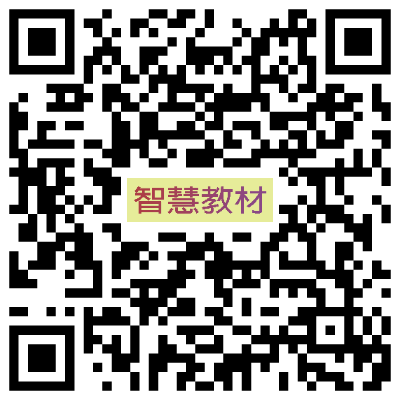 2-2依據表單內容填寫資料2-2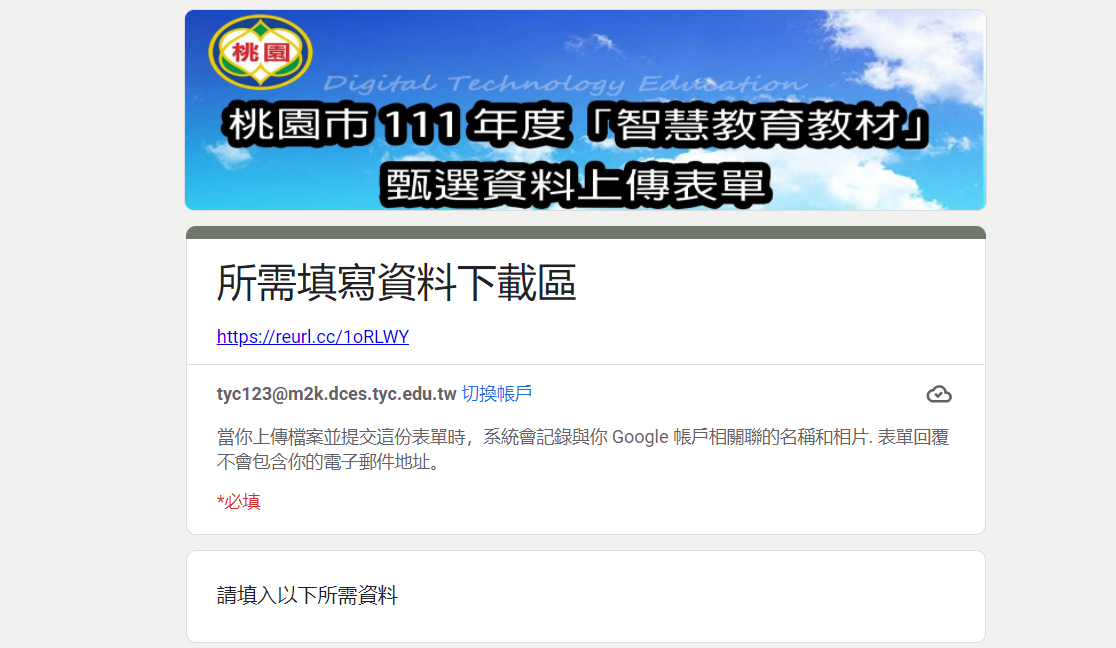 2-2